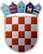  REPUBLIKA HRVATSKA KRAPINSKO – ZAGORSKA ŽUPANIJAOPĆINA VELIKO TRGOVIŠĆEKLASA: 023-01/21-01/33UR.BROJ: 2197/05-03-21-06Veliko Trgovišće, 19.02.2021.							PREDMET:	Poziv na dostavu ponude za predmet nabave:                            Nabava radova na izgradnji pješačkih staza na groblju Veliko Trgovišće		Evidencijski broj nabave: N 02/2021                  Na temelju članka 7. Odluke o provedbi postupaka jednostavne nabave („Službeni glasnik Krapinsko-zagorske županije“ broj 15/2017)  Općina Veliko Trgovišće kao javni naručitelj  objavljuje Poziv na dostavu ponude.Na ovaj postupak se također primjenjuju odredbe propisane Natječajem za provedbu tipa operacije  2.1.1. Ulaganja u opće društvenu infrastrukturu i pokretanje, poboljšanje ili proširenjelokalnih temeljnih usluga za ruralno stanovništvo LRS LAG-a „Zeleni bregi“ te Uputom za prikupljanje ponuda i provedbu postupaka jednostavne nabave izdanom od Agencije za plaćanja u poljoprivredi, ribarstvu i ruralnom razvoju.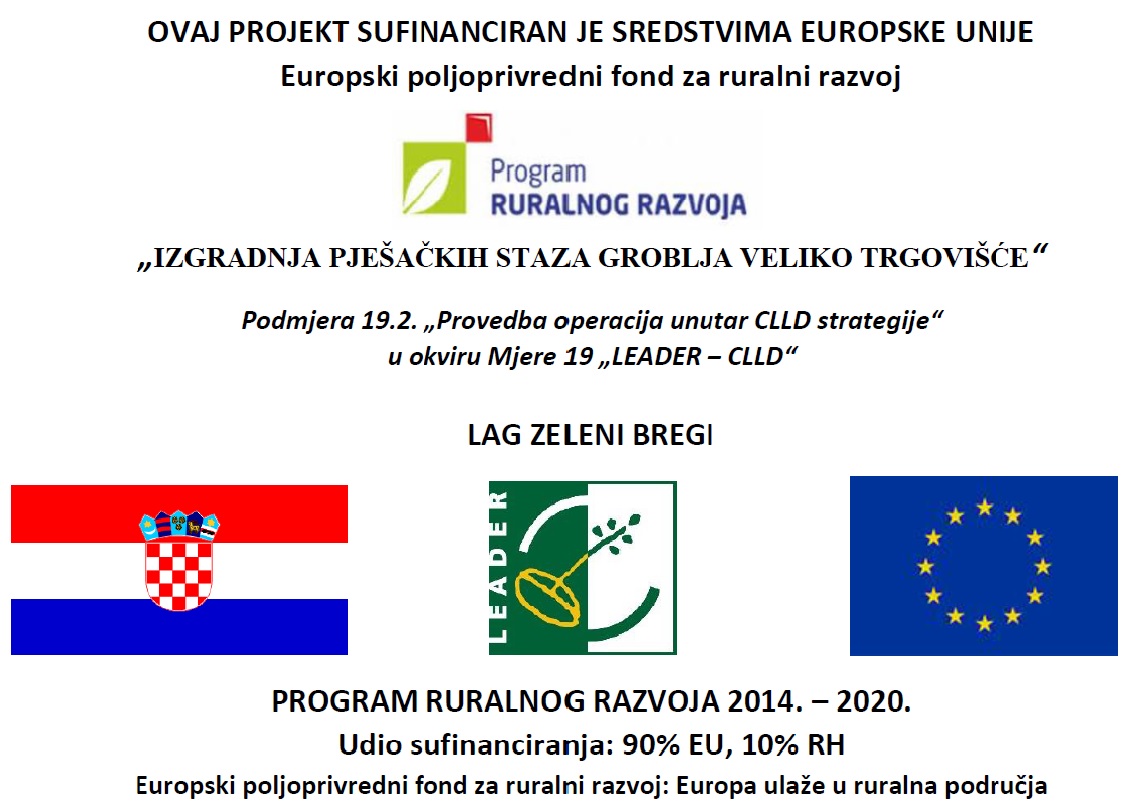 Podaci o naručitelju: OPĆINA VELIKO TRGOVIŠĆE                                      Trg Stjepana i Franje Tuđmana 2                                      49214 Veliko Trgovišće                                      Adresa elektroničke pošte: info@veliko-trgovisce.hr                                        OIB: 48320630286                                       MB: 2839594                                       IBAN: HR9323900011848100009Naziv i sjedište ponuditelja kojemu se šalje poziv za dostavu ponuda:Nije primjenjivoPredmet nabave: - N 02/2021- Izgradnja pješačkih staza na groblju Veliko TrgovišćeGospodarski subjekti s kojima je Naručitelj u sukobu interesaSukladno odredbi članka 80. stavka 2. točke 2. ZJN 2016, objavljujemo da je Općina Veliko Trgovišće u sukobu interesa u smislu članka 76. stavka 2. točke 1. ZJN 2016 sa sljedećim gospodarskim subjektom:UGOSTITELJSTVO, TRGOVINA, GRAĐEVINARSTVO I MARKETING „ALIBI“, Jezero Klanječko 51. Veliko Trgovišće OIB: 58992701649Opis predmeta nabave: Nabava radova na izgradnji pješačkih staza na groblju Veliko Trgovišće, u skladu s Glavnim projektom u prilogu 3 i troškovnikom u prilogu 4 ovog Poziva na dostavu ponuda- Količina: sukladno troškovniku iz priloga 4 ovoga Poziva na dostavu ponuda. Količina je predviđena (okvirna), a obračun će se vršiti temeljem stvarno izvedenih količina.Rok, način i uvjeti plaćanja:Izvođač će obračunavati izvedene radove mjesečno, putem privremenih situacija te okončanom situacijom, sve sukladno izmjeri izvedenih količina radova evidentiranih u građevnoj knjizi i ugovorenih jediničnih cijena. Način plaćanja: doznakom na IBAN račun izvođačaRok plaćanja: 30 danaSukladno Zakonu o elektroničkom izdavanju računa u javnoj nabavi (NN 94/2018), Naručitelj je obvezan zaprimati i obrađivati te izvršiti plaćanje isključivo elektroničkih računa i pratećih isprava izdanih sukladno europskoj normi.Isključeno je plaćanje predujma. Rok izvršenja predmeta nabave: 270  kalendarskih dana od dana uvođenja u posao.Rok trajanja ugovora: do uspješne primopredaje svih ugovorenih radova  Mjesto izvršenja predmeta nabave: Veliko Trgovišće, k.č.br. 21/2  k.o. Veliko TrgovišćeTroškovnik: Troškovnik predmeta nabave nalazi se u prilogu Poziva za dostavu ponude i čini njegov sastavni dio. Ponuditelji su dužni ispuniti sve stavke troškovnika. Cijena ponude piše se brojkama i izražava u kunama. U cijenu ponude bez poreza na dodanu vrijednost moraju biti uračunati svi troškovi i popusti, te je ista nepromjenjiva za cijelo vrijeme trajanja ugovora.  Procijenjena vrijednost nabave: 318.250.00 kn (bez PDV-a)Kriterij za odabir ponude: Najniža ponuđena cijenaRok za dostavu ponude: 08.03.2021. u 12:00 satiRok valjanosti ponude: Rok valjanosti ponude je 120 dana od dana dostave ponudeValuta ponude - Cijena ponude izražava se u hrvatskim kunama.Način izrade i dostave ponude: Ponuda se izrađuje na hrvatskom jeziku i latiničnom pismu.  Ponuda se izrađuje u elektroničkom obliku. Ponuditelj je obvezan prikupiti sve tražene dokumente te ih pohraniti u elektroničkom obliku (elektronički zapis originala ponude u .pdf formatu). Elektronička dostava ponuda provodi se putem Portala ponuda, kojem ponuditelji mogu pristupiti putem poveznice https://agronet.apprrr.hr/Forms/CommonForms/TenderOffer.aspx. Ponuda se dostavlja isključivo putem Portala ponuda te istu nije potrebno dostavljati u fizičkom obliku na adresu Naručitelja.Uz ponudu ponuditelj dostavlja:JAMSTVA1/1 Jamstvo za ozbiljnost ponude za slučaj odustajanja ponuditelja od svoje ponude u roku njezine valjanosti, odbijanja potpisivanja ugovora o nabavi odnosno nedostavljanja jamstva za uredno ispunjenje ugovora, 	1/2 Izjavu o dostavi jamstva za uredno ispunjenje ugovora za slučaj povrede ugovornih obveza, 	1/3 Izjavu o dostavi jamstva za otklanjanje nedostataka u jamstvenom roku.  Ponuditelj je obvezan uz ponudu dostaviti jamstvo za ozbiljnost ponude u obliku bjanko zadužnice, solemnizirane od strane javnog bilježnika, te popunjenu sukladno Pravilniku o obliku i sadržaju bjanko zadužnice (NN, br. 115/2012 i 82/2017), u visini do 5.000,00 HRK. Trajanje jamstva za ozbiljnost ponude ne smije biti kraće od roka valjanosti ponude.	 Naručitelj će vratiti ponuditeljima jamstvo za ozbiljnost ponude nakon sklapanja ugovora sa odabranim ponuditeljem.Jamstvo za uredno ispunjenje ugovora izvoditelj se obvezuje odmah, a najkasnije u roku od 8 dana nakon obostranog potpisa ugovora, dostaviti Naručitelju u obliku bankarske garancije ili bjanko zadužnice solemnizirane od strane javnog bilježnika, te popunjenu sukladno Pravilniku o obliku i sadržaju bjanko zadužnice (NN, br. 115/2012 i 82/2017) na iznos od 10% vrijednosti ugovora bez PDV-a s rokom važenja 30 dana nakon isteka ugovora. Bankarska garancija mora biti neprenosiva i neopoziva, te ista mora sadržavati klauzule „na prvi poziv” i „bez prigovora”.Jamstvo za otklanjanje nedostataka u jamstvenom roku izvoditelj dostavlja naručitelju prilikom potpisivanja primopredajnog zapisnika o izvršenim radovima, u obliku bankarske garancije ili bjanko zadužnice solemnizirane od strane javnog bilježnika, te popunjene sukladno Pravilniku o obliku i sadržaju bjanko zadužnice (NN, br. 115/2012 i 82/2017), na iznos od 10% ukupne vrijednosti izvedenih radova bez PDV-a. Rok valjanosti jamstva za otklanjanje nedostataka u jamstvenom roku je 2 godina od dana dostave dokaza da su svi nedostaci konstatirani u primopredajnom zapisniku otklonjeni, a ukoliko u primopredajnom zapisniku nisu konstatirani nedostaci tada od dana preuzimanja radova. Bankarska garancija mora biti neprenosiva i neopoziva, te ista mora sadržavati klauzule „na prvi poziv” i „bez prigovora”.Razlozi odbijanja ponuda: Naručitelj će odbiti ponudu ponuditelja, ukoliko je ista: nepravodobno pristigla; ponudu nepozvanog gospodarskog subjekta; ponudu ponuditelja koji nije dostavio tražena jamstva  odnosno ako nije dostavio valjana jamstva ili potrebne izjave o dostavi jamstva; ponudu ponuditelja koji nije dostavio valjane isprave tražene pozivom za dostavu ponuda; ponudu koja nije cjelovita i/ili nema numerirane stranice; ponudu čija cijena prelazi prag vrijednosti jednostavne nabave za nabavu radova; ponudu u kojoj troškovnik nije u cijelosti ispunjen; ponudu u kojoj cijena nije iskazana u apsolutnom iznosu; ponuda koja ne ispunjava uvjete vezane za svojstva predmeta nabave, te time ne ispunjava zahtjeve iz poziva za dostavu ponuda; ponudu za koju ponuditelj nije pisanim putem prihvatio računske pogreške; ponudu ponuditelja koji je dostavio dvije ili više ponuda u kojima je ponuditelj; ponudu ponuditelja koja nije u skladu s odredbama poziva na dostavu ponuda.Prateća obavezna dokumentacija koju ponuditelji trebaju dostaviti uz ponudu:izvadak iz sudskog ili obrtnog registra kojim se dokazuje da je ponuditelj registriran za obavljanje djelatnosti koja je predmet nabavepopis (minimum 3) ugovora o isporuci radova koji su isti ili slični predmetu nabave izvršenih u godini u kojoj je započeo postupak javne nabave (2021.) i tijekom pet godina koje prethode toj godini, (popis ugovora mora sadržavati vrijednost ugovora, datum izvršenja, mjesto i naziv druge ugovorne strane)navod o tehničkim stručnjacima ili tehničkim odjelima koji će biti uključeni u ugovor  izjava o prosječnom godišnjem broju radnika i broju voditeljskog osoblja u posljednje tri godine,   izjava o alatima, uređajima ili tehničkoj opremi potrebnoj za uredno izvršenje ugovoraizjava o dostavi jamstva za uredno ispunjenje ugovora i otklanjanje nedostataka u jamstvenom roku.OPĆINSKI NAČELNIK                                                                                                                  Robert GrebličkiProcijenjena vrijednost ove nabave je manja od 500.000,00 kuna (bez PDV-a), te naručitelj sukladno odredbi članka 15. stavka 1. Zakona o javnoj nabavi za navedenu nabavu nije obvezan provoditi postupke javne nabave propisane Zakonom o javnoj nabavi